KU-KIEP GPAS 동남아 프로그램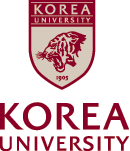 현지조사 개별 계획서[세부조사 일정](*현지 인터뷰 확정 여부에 따라 일정 변동 가능성 있음)[예산 내역]연구 주제연구자연구 내용1. 연구 배경2. 연구 내용 3. 기대 성과4. 연구 방법4. 역할 배분팀원A팀원B추 후 현지조사와 보고서 작성에 대해서 추가적인 역할 배분을 할 예정일 자시 간일 정비 고구 분금 액내 역계원